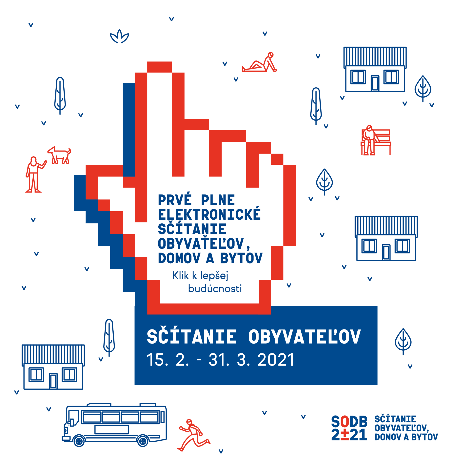 OZNAMSčítanie obyvateľov : 15.02.2021 – 31.03.2021Sčítanie obyvateľov formou samosčítania sa bude konať v termíne od 15.2.2021 do 31.3.2021. Toto sčítanie môže byť realizované aj s pomocou príbuzného alebo inej blízkej osoby.Asistované sčítanie (za pomoci sčítacieho asistenta) pre ľudí, ktorí sa sčítať sami nedokážu a nemá im kto pomôcť sa bude konať  v termíne od 1.4.2021 - 31.10.2021. Sčítať sa možno na webovej stránke: www.scitanie. sk alebo pomocou mobilnej aplikácie.Vzor sčítacieho formulára si môžete pozrieť tu:https://www.scitanie.sk/scitanie-obyvatelov/vzor-scitacieho-formularaAko sa sčítať:https://www.scitanie.sk/ako-sa-scitatSčítať, v zmysle zákona, je povinný sa každý občan:s trvalým alebo prechodným pobytom na území SR,občan Európskej únie s obvyklým bydliskom na území Slovenskej republiky, ktorý nie je osobou podľa prvého bodu,štátny príslušník tretej krajiny s trvalým pobytom, prechodným pobytom alebo tolerovaným pobytom na území Slovenskej republiky okrem cudzinca požívajúceho diplomatické výsady a imunity na území Slovenskej republiky podľa medzinárodného práva.V prípade nejasností môžete kontaktovať obecný úrad na t.č. 044/ 55 925 22. Kontaktná osoba pre sčítanie obyvateľov v našej obci je Mgr.Iveta Oberučová samostatný referent.